Dyrektor Sądu Okręgowego 		                                       Siedlce, dnia 20 czerwca 2022 r.                       w  SiedlcachZnak sprawy: ZP-261-23/22                                                                                                                                                                                        Wszyscy uczestnicy postępowaniaINFORMACJAO WYBORZE OFERTYSkarb Państwa - Sąd Okręgowy w Siedlcach informuje, iż w postępowaniu o udzielenie zamówienia publicznego, o wartości szacunkowej nieprzekraczającej kwoty 130 000 zł netto, o której mowa w art. 2 ust. 1 pkt. 1 ustawy z dnia 11 września 2019 r. – Prawo zamówień publicznych (Dz. U z 2021 r., poz. 1129 ze zm.) na: „Zakup profesjonalnej usługi tłumacza języka migowego on-line dla Sądu Okręgowego w Siedlcach oraz Sądu Rejonowego w Sokołowie Podlaskim”, dokonano wyboru najkorzystniejszej oferty. W postępowaniu wybrano ofertę nr 2 złożoną przez: Polski Związek GłuchychOddział Mazowieckiul. Białostocka 403-741 WarszawaŁączna szacunkowa cena brutto:  5 473,50 zł    UZASADNIENIE WYBORU:  Oferta w/w Wykonawcy odpowiada wszystkim wymaganiom Zamawiającego określonym w Zaproszeniu do złożenia oferty i została oceniona jako najkorzystniejsza 
w oparciu o podane kryterium wyboru, którym była najniższa cena. Wykonawca złożył ofertę z najniższą ceną ofertową brutto spośród wszystkich ofert niepodlegających odrzuceniu.  Poniżej przedstawiamy zbiorcze zestawienie wszystkich ofert złożonych w postępowaniu: Numer ofertyNazwa (firma) i adres WykonawcyŁączna szacunkowa cena brutto    1.Migam „RKPK” Sp. z o.o. S.K.A                                                             ul. Hauke – Bosaka 16a                                                                                        01-540 Warszawa16 452,48 zł 2.Polski Związek Głuchych                                                             Oddział Mazowiecki                                                                 ul. Białostocka 4                                                                                 03-741 Warszawa5 473,50 zł 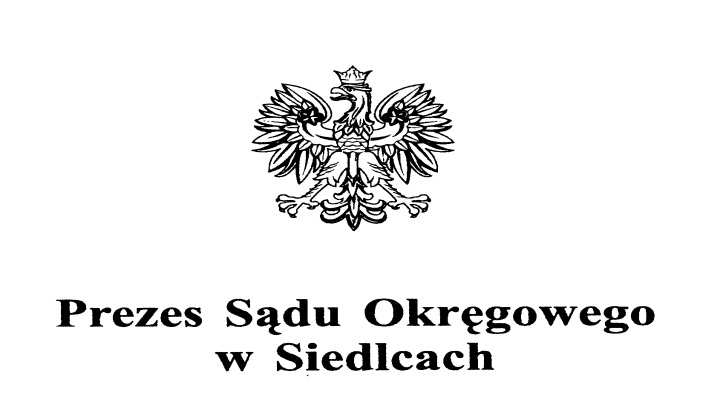 